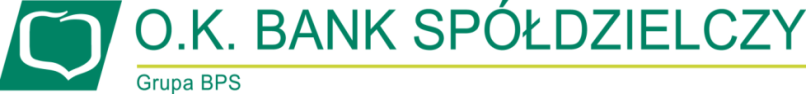 	Tabela oprocentowania produktów bankowych w administracji dla Klientów detalicznychOrzesko-Knurowskiego Banku Spółdzielczego z siedzibą w Knurowie ważna od  1 kwietnia  2023r. Niniejsza Tabela oprocentowania produktów bankowych dla Klientów detalicznych, zwana dalej Tabelą, określa zasady i wysokość oprocentowania produktów wycofanych lub zmodyfikowanych w zakresie zasady lub wartości oprocentowania, które to produkty do czasu wygaśnięcia umowy są obowiązujące. Zasady oprocentowania produktów będących w aktualnej ofercie określa odrębna Tabela oprocentowania. Klient detaliczny to podmiot, który nie jest Klientem profesjonalnym w rozumieniu przepisów ustawy z dnia 29 lipca 2005r. o obrocie instrumentami finansowymi i korzysta z najwyższego poziomu ochrony określonego w MIFID. Bank do Klientów detalicznych Bank zalicza: osoby fizyczne, które korzystają z produktów bankowych na własne cele np. mieszkaniowe lub konsumpcyjne, niezwiązane z działalnością gospodarczą tj. Konsumenta,Kasy Zapomogowo-Pożyczkowe (KZP), Szkolne Kasy Oszczędnościowe. Aktualizacja stawek rynkowych WIBID, WIBOR 1 kwietnia 2023rAktualizacja stawki rynkowej WKF od 1 kwietnia 2023rAktualizacja stawek referencyjnych NBP ustalanych przez Radę Polityki Pieniężnej  od   8 września 2022r.Podstawa prawna: Ustawa z dnia 29 sierpnia 1997r. - Prawo bankowe Uchwały Zarządu. Aktualna Tabela oprocentowania zatwierdzona Uchwałą nr 09/14/IV/2023 z 15 marca 2023r. Decyzje Rady Polityki Pieniężnej Rozporządzenie BMR Kodeks cywilny –  art.481  Zarząd OK. Banku Spółdzielczego	DZIAŁ ITabela oprocentowania kredytów i pożyczek  Tabela oprocentowania kredytów i pożyczek  Rozdział IKREDYTY NA CELE KONSUMPCYJNEKREDYTY NA CELE KONSUMPCYJNERozdział I.1Kredyty na cele konsumpcyjne, udzielone na podstawie wniosków złożonych począwszy od 27 lipca 2015r. Rozdział I.2Kredyty na cele konsumpcyjne, udzielone na podstawie wniosków złożonych począwszy od 18 stycznia 2017r. Rozdział I.3.Kredyty na cele konsumpcyjne, udzielone na podstawie wniosków złożonych począwszy od   16  kwietnia  2018r. Rozdział I.4.Kredyty na cele konsumpcyjne, udzielone na podstawie wniosków złożonych począwszy od   2 listopada 2018r. Rozdział I.5.Kredyty na cele konsumpcyjne, udzielone na podstawie wniosków złożonych począwszy od   6 kwietnia 2020r.Rozdział I.6Kredyty na cele konsumpcyjne, udzielone na podstawie wniosków złożonych począwszy od 27 kwietnia 2020r.Rozdział I.7Kredyty na cele konsumpcyjne, udzielone na podstawie wniosków złożonych począwszy od 13 lipca 2020 r. Rozdział I.8Kredyty na cele konsumpcyjne w promocji – promocja zakończonaROZDZIAŁ IIKREDYTY SPECJALNE (HIPO-GOLD, finansujące inwestycje mieszkaniowe oraz zabezpieczone kaucją środków)KREDYTY SPECJALNE (HIPO-GOLD, finansujące inwestycje mieszkaniowe oraz zabezpieczone kaucją środków)Rozdział II.1 Kredyty specjalne udzielone do 2013 Rozdział II.2Kredyty zabezpieczone kaucją lub zastawem na lokatach - dla Klientów detalicznych (nieaktualne oprocentowanie)Rozdział II.3.Kredyty na zakup kolektorów słonecznych  udzielone do 31 grudnia 2014r. wycofane z oferty Rozdział II.4Kredyty finansujące rynek nieruchomości  (HIPO-GOLD i mieszkaniowe) udzielone do 21 lipca 2017r. Rozdział II.5.Kredyty finansujące rynek nieruchomości udzielone na podstawie wniosków złożonych do 18 września 2022 r.ROZDZIAŁ IIIKREDYTY PRZETERMINOWANE ORAZ CZEKI BEZ POKRYCIA DZIAŁ IITabela oprocentowania rachunków i lokatTabela oprocentowania rachunków i lokatRozdział ITabela oprocentowania rachunków płatniczych w złotych  Tabela oprocentowania rachunków płatniczych w złotych  Rozdział I.1 .Tabela oprocentowania rachunków płatniczych dla Klientów (osób prywatnych i jednostek działających na ich rzecz, SKO i PKZP)Rozdział IITabela oprocentowania rachunków terminowych w złotych Tabela oprocentowania rachunków terminowych w złotych Rozdział II.1Oprocentowanie lokat terminowych zakładanych internetowo Oprocentowanie lokat terminowych zakładanych internetowo Oddział II.1.1Oszczędnościowych lokat terminowych Klientów detalicznych  zakładanych internetowo Rozdział  II.2Oprocentowanie terminowych lokat oszczędnościowych Klientów detalicznych zakładanych w placówkach Banku Oprocentowanie terminowych lokat oszczędnościowych Klientów detalicznych zakładanych w placówkach Banku Oddział II.2.1Lokat oszczędnościowych standard w administracji (nieaktualne oprocentowanie)Rozdział III.Tabela oprocentowania rachunków w walutach wymienialnychTabela oprocentowania rachunków w walutach wymienialnychRozdział III.1Tabela oprocentowania lokat w walutach wymienialnychReferencyjne i rynkowe stawki oprocentowaniaData obowiązywaniaStopa %Stopa redyskonta weksli wprowadzana Uchwałą Rady Polityki Pieniężnej8 września 2022r.6,80%Stopa referencyjna NBP wprowadzona Uchwałą Rady Polityki Pieniężnej8 września 2022r.6,75%Stopa lombardowa wprowadzana Uchwałą Rady Polityki Pieniężnej8 września 2022r.7,25%Średniomiesięczna stawka WIBOR 1M za miesiąc 03 /2023(kredyty w administracji)1 kwietnia 20236,86%Średniomiesięczna stawka WIBOR 3M za miesiąc 03/2023 (kredyty w administracji oraz kredyty inwestycyjne dla Wspólnot Mieszkaniowych)1 kwietnia 2023r6,92%Stawka WIBOR 6M liczona za okres 6 miesięcy (kredyty finansujące nieruchomości i kredyty zabezpieczone hipoteką na nieruchomości)1  listopada 2022r.6,91%Średniokwartalna stawka WIBOR 3M za I kwartał 2023r (kredyty nowoudzielane, w tym odnawiane na podstawie aneksu o odnowienie limitu)II kwartał 2023r6,93%Średniokwartalna stawka WIBID 3M za I kwartał 2023r (rachunki bankowe)II kwartał 2023r6,73%Średniomiesięczna stawka WIBID 1M za miesiąc 03/2023 (rachunki bankowe)1 kwietnia 2023r6,66%WIBOR 3M wg notowania na 2 dni robocze poprzedzające rozpoczęcie danego kwartału kalendarzowego, które obowiązuje od pierwszego dnia kwartału kalendarzowego do ostatniego dnia kwartału (zmiana co 3 miesiące), od 1-go dnia każdego kwartału kalendarzowego (Kredyty finansujące rynek nieruchomości podlegające zapisom ustawy z 23 marca 2017r. o kredycie hipotecznym oraz o nadzorze nad pośrednikami kredytów hipotecznych i agentami udzielone na podstawie wniosków złożonych począwszy od 19 września 2022 r.)II kwartał 2023r6,90%Średniomiesięczna stawka WKF 1M za miesiąc 02/2023 1 kwietnia 20235,21%Odsetki ustawowe – do 31 grudnia 201523 grudnia 2014r.8,00%Odsetki od zaległości podatkowych8 września 2022r.16,50%Obniżone odsetki od zaległości podatkowych8 września 2022r.8,25%Odsetki maksymalne wg art. 359 Kodeksu cywilnego – dwukrotność odsetek ustawowych, które stanowią sumę stawki referencyjnej NBP i marży 3,5pp2 x (6,75%stawka referencyjna + 3,5 pp) = 20,50%8 września 2022r.20,50%Odsetki maksymalne za opóźnienie wg art. 481 Kodeksu cywilnego - dwukrotność odsetek ustawowych za opóźnienie, które stanowią sumę stawki referencyjnej NBP i marży 5,5pp2 x (6,75% stawka referencyjna + 5,5 pp) = 24,50%8 września 2022r.24,50%